Информационно - методические  сервисы  по охране труда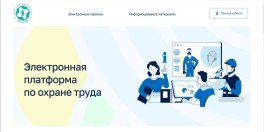 В 2022 году ФГБУ «ВНИИ труда» Минтруда России организована разработка информационных и методических  сервисов и видео - материалов по охране труда.	Данные разработки предназначены для совершенствования работы по охране труда в организациях, помощи работодателям в реализации обязанностей  по охране  труда с учетом особенностей и специфики производственных процессов  в части разработки систем управления охраной труда, организации инструктажей по охране труда, оценки и управления профессиональными рисками и т.п.	Экспертами для каждого сервиса разработаны алгоритмы простых действий, рекомендации для осуществления необходимых мероприятий и шаблоны документов, подготовлена систематизированная база нормативных правовых актов в области охраны труда.	Представленные анимационные видеоматериалы наглядно раскрывают  практические вопросы из области охраны труда, как эксплуатация промышленного  транспорта, погрузочно - разгрузочные работы, производство пищевой продукции,  работа на высоте и многие другие.	Электронная платформа, на которой расположены разработки, предоставляет  всем желающим бесплатный доступ к методическим материалам и электронным сервисам.	Ознакомиться с платформой можно на интернет - ресурсе ФГБУ «ВНИИ труда» Минтруда России http://safe.vcot.info.  